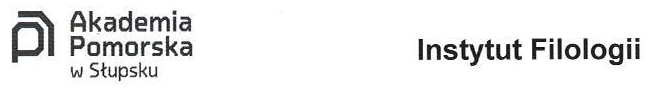 Regulamin - polonistyczna praktyka nauczycielska SDS – 120 hOgraniczenia i modyfikacje programu i przebiegu praktyk związane ze stanem pandemii.W związku z zaistnieniem sytuacji zagrożenia pandemicznego zasady odbywania praktyk regulują akty:Zarządzenie nr R.021.154.20 Rektora Akademii Pomorskiej w Słupsku z dnia 5 listopada 2020 roku w sprawie przyjęcia zasad dotyczących organizacji praktyk studenckich i doktoranckich w Akademii Pomorskiej w Słupsku w roku akademickim 2020/2021;Zarządzenie Rektora Akademii Pomorskiej w Słupsku nr R.021.16.21, które w odniesieniu do trybu odbywania praktyk mówi: „Praktyki zawodowe, w tym nauczycielskie, realizowane będą w formie bezpośredniego kontaktu, z zachowaniem obowiązującego reżimu sanitarnego, chyba że istnieją alternatywne możliwości ich realizacji” (z zastrzeżeniem w § 6, iż „W przypadku zmiany sytuacji epidemicznej w trakcie semestru organizacja kształcenia w semestrze letnim roku akademickiego 2020/2021 może ulec zmianie”); „Regulamin organizacji kształcenia prowadzonego z wykorzystaniem metod i technik kształcenia na odległość w Akademii Pomorskiej w Słupsku” wprowadzany w życie Zarządzeniem Nr R.021.8.21 Rektora Akademii Pomorskiej w Słupsku z dnia 15 stycznia 2021 roku w sprawie przyjęcia Regulaminu organizacji kształcenia prowadzonego z wykorzystaniem metod i technik kształcenia na odległość w Akademii Pomorskiej w Słupsku.I  Cele  praktyk  nauczycielskich  na  SDS Celem praktyk, zgodnie z Rozporządzeniem Ministra Nauki i Szkolnictwa Wyższego z dnia 25 lipca 2019 roku w sprawie standardu kształcenia przygotowującego do wykonywania zawodu nauczyciela, jest zdobywanie przez Praktykanta doświadczenia związanego z pracą dydaktyczno-wychowawczą nauczyciela i konfrontowanie nabytej wiedzy z zakresu dydaktyki szczegółowej z rzeczywistością pedagogiczną. Praktyki są zintegrowane z realizacją zajęć z zakresu dydaktyki nauczania przedmiotu.Główne cele praktyk to cele poznawcze i kształcące. Służą one zapoznaniu Praktykanta z całokształtem pracy nauczyciela języka polskiego w szkole ponadpodstawowej, zdobyciu umiejętności dydaktycznych i pedagogicznych, poznaniu środowiska i warunków pracy w przyszłym zawodzie. Celem praktyk jest również gromadzenie doświadczeń związanych z pracą opiekuńczo-wychowawczą z uczniami, zarządzaniem grupą i diagnozowaniem indywidualnych potrzeb uczniów oraz konfrontowanie nabywanej wiedzy metodycznej z rzeczywistością pedagogiczną w działaniu praktycznym.W szczególności:podejmowanie działań na rzecz uczniów ze specjalnymi potrzebami edukacyjnymi, w tym uczniów szczególnie uzdolnionych (olimpijczycy)planowanie lekcji, formułowanie celów, dobór metod i form pracy oraz środków dydaktycznych, tworzenie prezentacji multimedialnych jako jednej z form wykładu,dostosowywanie metod i form pracy do realizowanych treści, etapu edukacyjnego oraz dynamiki grupy uczniowskiej,organizację i prowadzenie lekcji w oparciu o samodzielnie opracowywane scenariusze,wykorzystywanie w toku lekcji (zajęć) środków multimedialnych i technologii informacyjnejorganizacja imprez szkolnych, uczestniczenie w życiu szkoły,zebrania rodziców,spotkania z pedagogiem i psychologiem szkolnym - problematyka wychowawcza (przeciwdziałanie agresji w szkole), udział w radach szkoleniowychzebrana Rady PedagogicznejPonadto:obserwacja zajęć oraz poszerzanie doświadczeń związanych z pracą dydaktyczno – wychowawczą nauczyciela i konfrontowanie nabytej wcześniej wiedzy z zakresu dydaktyki (metodyki nauczania) przedmiotu z rzeczywistością pedagogiczną w działaniu praktycznym, a także zapoznanie Praktykanta ze specyfiką pracy w szkole ponadpodstawowej, ze szczególnym zwróceniem uwagi na:zmiany jakie się dokonały na tych szczeblach kształcenie po wprowadzeniu reformy oświaty w roku 2017 (nowa podstawa programowa),zapoznanie się z dokumentacją szkoły (WSO, plan wychowawczy szkoły),kryteria oceniania, system ewaluacji, nowa matura.II   Praktyka odbywa się: po semestrze II:I SDS 60 h praktyka asystencka - obserwacje lekcji prowadzonych przez nauczyciela – opiekuna praktyk, aktywna pomoc w prowadzeniu zajęć, zapoznanie się z pracą i dokumentacją szkoły, praca biblioteki szkolnej, spotkania z pedagogiem i psychologiem szkolnym - problematyka wychowawcza (przeciwdziałanie agresji w szkole, problemy uczniów po locdown spowodowanym pandemią, trudności w integracji), w semestrze III:II SDS 60 h praktyka nauczycielska (w tym: 30h lekcje do przeprowadzenia, 10h obserwacje lekcji prowadzonych przez nauczyciela, 20 h do dyspozycji szkoły (zajęcia pozalekcyjne, zebrania, wycieczki, spotkania z rodzicami, udział w Radach Pedagogicznych)III  Zaliczenie praktyk1. Zaliczenia całości praktyki i wystawienia oceny końcowej dokonuje organizator, opiekun praktyki z ramienia uczelni na podstawie dokumentacji (dzienniczek praktyk, opinia o przydatności do zawodu, karty obserwacji lekcji, rozmowa z Praktykantem).2. Terminowe złożenie przez studenta dokumentacji z przebiegu praktyki. W wyjątkowych wypadkach, na wniosek studenta lub sytuacji np. pandemii termin ten może zostać przełożony lub przedłużony. 3. W stosunku do studenta/studentki, którzy z przyczyn uzasadnionych nie odbyli praktyki w określonym terminie ( uczestnictwo w wymianie międzynarodowej,  przyczyny losowe, locdown) dziekan może udzielić zgody na jej odbycie w innym terminie, niekolidującym z planem zajęć dydaktycznych, wg indywidualnych zasad, określanych każdorazowo dla poszczególnych przypadków. 4. Dokumentacja praktyk podlega analizie i ocenie metodyka.  Zaliczenie przyjmuje postać rozmowy. Scenariusze prowadzonych zajęć i inne pomoce dydaktyczne  przedłożone do oceny powracają  do studenta, bowiem jest to dla niego cenne źródło wskazówek i materiał poglądowy w początkowym etapie przyszłej pracy zawodowej. Opinia nauczyciela – opiekuna praktyk pozostaje w dokumentach studenta i  stanowi element dokumentacji przebiegu studiów.Praktyki dydaktyczne na SDS odbywają się wg następującego harmonogramu:* praktyka asystencka w szkole ponadpodstawowej odbywa się po II semestrze (wrzesień 60h) i trwa trzy tygodnie **praktyka nauczycielska w szkole ponadpodstawowej odbywa się w trakcie  III semestru (60 h) i musi być zakończona do końca marca, lub do końca III semestru ( jeśli istnieje przesłanka do wydłużenia czasu praktyk – np. ferie lub pandemia ograniczająca możliwości odbycia praktyk przez studentów w normalnym trybie) – Rozporządzenie Ministra Edukacji i Nauki z dnia 2 grudnia 2020 roku dotycząca covid19.IV  Przewidywane efekty kształcenia:wiedza: studentzna i stosuje zasady, metody i formy pracy w szkole ponadpodstawowej;zna i stosuje zasady pracy z wykorzystaniem różnorodnych metod aktywizujących uczniów, w tym pracę metodą dramy oraz projektu;określa miejsce literatury i języka w edukacji polonistycznej na poziomie ponadpodstawowym; zna zasady kontroli i oceny efektów pracy uczniów na lekcjach języka polskiego;                                                                                     wie czym jest ocenianie zewnętrzne (egzamin maturalny i zawodowy) i wewnętrzne, diagnozowanie, ocenianie kształtujące, zna funkcje oceny;wie na czym polega tworzenie prezentacji multimedialnych; rozumie specyfikę funkcjonowania uczniów ze specjalnymi potrzebami edukacyjnymi, w tym uczniów szczególnie uzdolnionych;umiejętności:potrafi racjonalnie i kompetentnie zaplanować lekcje zgodnie z zasadami dydaktycznymi, formułuje cele kształcenia;umiejętnie dostosowuje metody i formy pracy do realizowanych treści, etapu edukacyjnego oraz dynamiki grupy uczniowskiej;organizuje i prowadzi lekcje w oparciu o samodzielnie opracowywane scenariusze, wykorzystując swą wiedzę polonistyczną i metodyczną;pracuje z lekturą szkolną, z tekstem poetyckim, prozą, dramatem; odczytuje funkcje różnych tekstów kultury, zna funkcja kontekstów interpretacyjnych np. dzieło malarskie jako tekst i kontekst w kształceniu polonistycznym na poziomie edukacji w szkole ponadpodstawowej;wykorzystuje do działań dydaktycznych technologię informacyjną; potrafi tworzyć prezentacje multimedialne;potrafi dokonywać oceny błędów uczniowskich, konstruuje sprawdziany, testy, dokonuje diagnozy osiągnięć edukacyjnych; współpracuje z uczniami oraz podejmuje działania na rzecz uczniów ze specjalnymi potrzebami edukacyjnymi, w tym uczniów szczególnie uzdolnionych (olimpijczycy);potrafi pracować w zespole, pełniąc różne role; umie podejmować i wyznaczać zadania; posiada ugruntowane umiejętności organizacyjne, pozwalające na realizację działań pedagogicznych (dydaktycznych, wychowawczych i opiekuńczych);kompetencje społecznema świadomość znaczenia profesjonalizmu w swej pracy; dokonuje refleksji na tematy etyczne i przestrzega zasad etyki zawodowej; wykazuje cechy refleksyjnego praktyka;umiejętnie pracuje z zespołem klasowym, prowadzi dialog, odznacza się empatią; wykazuje odpowiedzialność w pełnieniu ról zawodowych, asertywnie wymaga tego od innych;wykorzystuje z powodzeniem do swych zajęć i komunikacji społecznej środki TI (tworzy prezentacje multimedialne);RokKierunekIlość godzinTerminOpis praktykiOpis praktykiOpiekunI SDS polonistyka60Wrzesień – 60 h Wrzesień – 60 h szkoła ponadpodstawowa*dr Grażyna Różańskadr Grażyna RóżańskaII SDSpolonistyka 60luty/marzec  60 h luty/marzec  60 h szkoła ponadpodstawowa**dr Grażyna Różańskadr Grażyna Różańska